Hola, por favor si pueden ayudarme con esta solucion, tengo un archivo en excel con nombre SINIESTROS_31_10.xlsx que tiene dos pestañas a veces a mas.Necesito consolidar en otro archivo de excel las informacion de las dos pestañas, pero solo de las columnas: PLACA, CODIGO DE SINIESTRO, ZONA GEOGRAFICA, BENEFICIOS PAGADOS, pero con la condiciones que ZONA GEOGRAFICA SEA IGUAL A CUZCO O TACNA.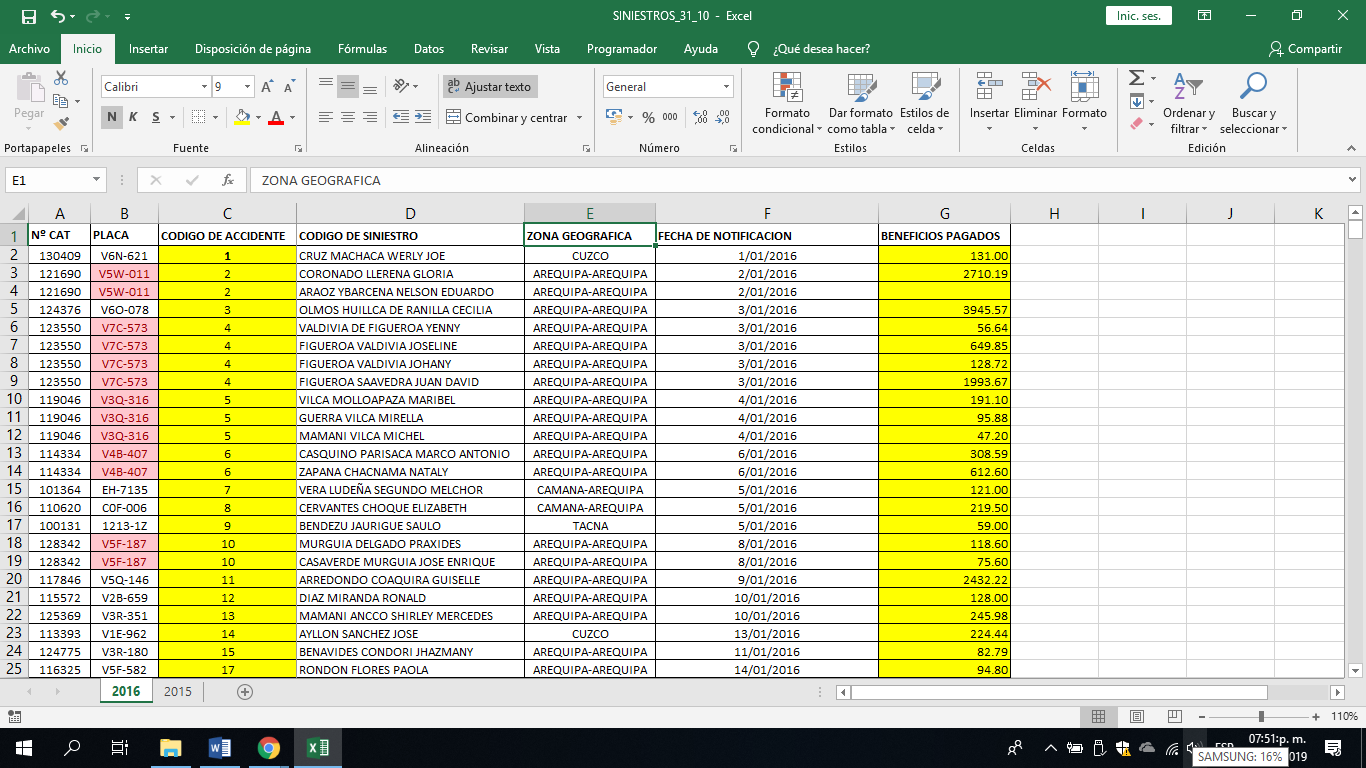 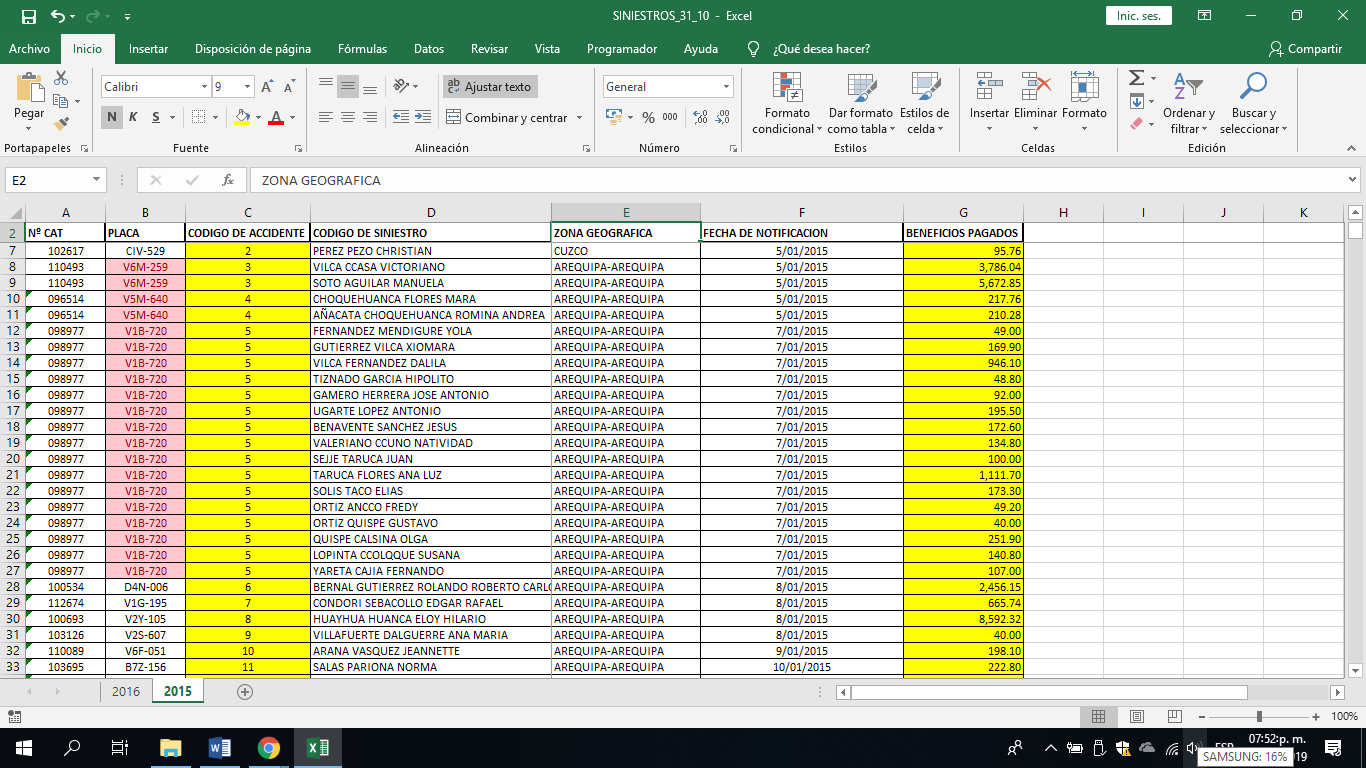 